London Bandits Hockey Association  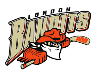 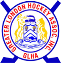 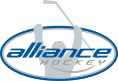 London Bandits Hockey Association  London Bandits Hockey Association  London Bandits Hockey Association  MinutesDate August 25 2021time 8:30 Pmonline zoom Meeting called byJack Boyce Type of meetingRegular Meeting SecretaryLUISA GOULD, Acting SECRETARYWelcomeJack, Chair welcomed everyone and called the meeting to order at 8:32 pmATTENDANCE Michelle Drown, Don Drown, Sara Gilmore, Graham Babbage, Gary Chenier, Gail Moore,   Vicky Bossenberry, , Suzanne Whitmore,Tina Barnes, Kim Tilford, Kevin Caulfield, Pam McNichol, Sara Hunter, ACCEPTANCE OF MINUTES.  PresidentJack called the meeting to vote some new board members who have stepped up to help us out to fill the holes. Some of our Lifetime members will be doing this.  For the role of the second Ice convenor- Vicky Bossenberry Motion to accept Vicky as Ice convenor Gary and Tina B all approved For the role of Midget/Juvenile Convenor – Warren Balloch he was on our board previously and he will be a great fit Motion to accept Warren Vicky and Graham Approved by all For the role of Bantam HL Convenor - Gary Chenier has offered to step up in this role  Motion to approve Gary Chenier supported by Vicky and Pam Motion was approved by all Secretary – Jack has someone for the role of secretary, but they are just cleaning up some other duties, going to separate the role Webmaster- going to be supported by Tina Gathercole HL Convenor- Jack has someone else but they are not in good standing the board said they needed to be, so Jack will tell them this and bring their name forth next time after they have settled this. For the role of VP of HL – Mark Lamont Motion was supported by Vicky and Gary Chenier, Mark will need to be supported in this role as he has never done this, but I am sure we can guide him in the right direction. Motion was approved by allTina Barnes is our Risk Development- The covid manager position will be under this role as we didn’t put it forth for our agm Roles still needing someone SponsorshipSecretary Novice AtomPeewee convenors in HL Luisa will continue to be acting secretary until we can get a replacement, Luisa can you post this stuff this evening of the new board makes a couple articles, add the MD coaches Tell parents our tryouts are coming and that we are business as usual Next Board Meeting Sept 7, 2021 Vice PresidentRisk ManagemntEquipment Director Tournament Director Sponsorship Chair Directors At largeNew Business . adjournmentMOTION “That the meeting be adjourned.” (Chenier, Barnes at 8:43  pm 